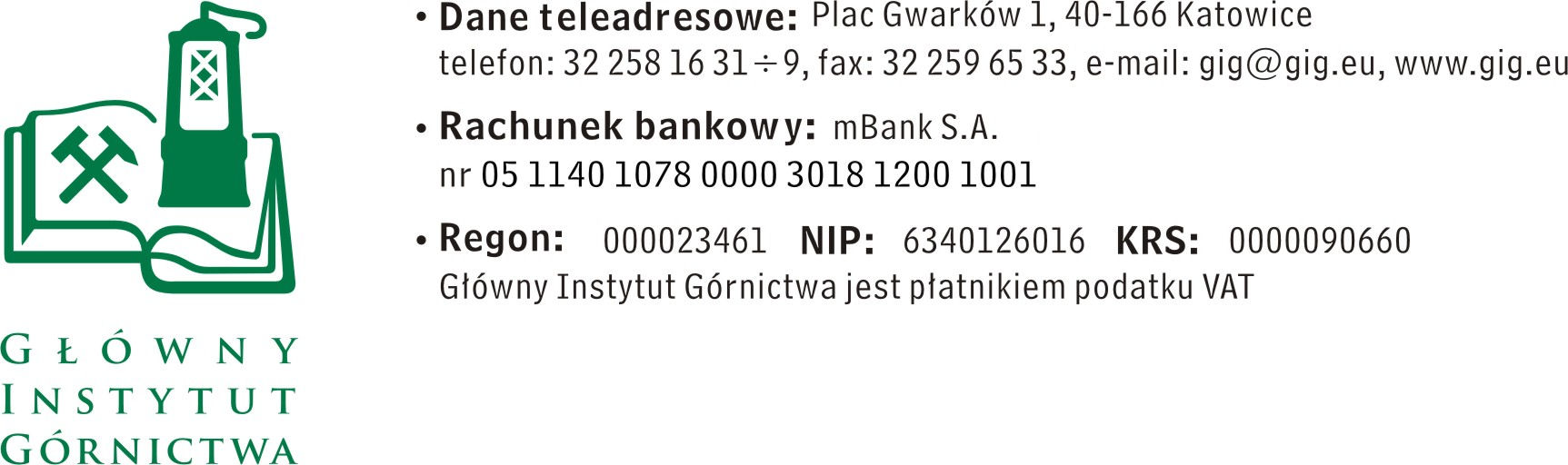 FZ-1/4885/KB/17					                           Katowice, dn. 17.10.2017 r.ZAPYTANIE OFERTOWE    Aktualizacja oprogramowania MATLABInformacje ogólne1.	Zamawiający: 	Główny Instytut GórnictwaZapytanie ofertowe prowadzone jest zgodnie z zasadami konkurencyjności Do niniejszego zapytanie ofertowego nie stosuje się przepisów ustawy z dnia 29 stycznia 2004 roku – Prawo Zamówień Publicznych ( Dz. U. 2010r., Nr 113, poz.759 ze zm.). Zamówienie realizowane jest ze środków projektu o akronimie PANDA 2Opis przedmiotu zamówieniaPrzedmiotem zamówienia jest Aktualizacja oprogramowania MATLAB Opis modułów programu MATLABMATLABZintegrowany język wysokiego poziomu do obliczeń numerycznych, wizualizacji i tworzenia aplikacji.Interaktywne środowisko dla iteracyjnej analizy i rozwiązywania problemów.Wbudowane funkcje matematyczne wspomagające obliczenia z zakresu algebry liniowej, statystyki, analizy Fouriera, filtrowania, optymalizacji oraz rozwiązywania równań różniczkowych zwyczajnych.Interaktywne narzędzia do eksploracji i wizualizacji danych (2D i 3D).Narzędzia służące utrzymaniu przejrzystości oraz poprawności kodu a także maksymalizacji jego wydajności.Narzędzia do tworzenia interfejsu graficznego dla aplikacji (GUI).Funkcje integrujące algorytmy opracowane w środowisku MATLAB z zewnętrznymi aplikacjami oraz językami programowania tj. C, Java, .NET, and Microsoft® Excel®Neural Network ToolboxSieci nadzorowane (uczenie z nauczycielem), w tym wielowarstwowe, z funkcjami o symetrii kołowej (radialne), LVQ, z opóźnieniem czasowym, NARX, LRN. Sieci bez nadzoru, w tym mapy samoorganizujące i warstwy neuronów współzawodniczących.Graficzny interfejs użytkownika do tworzenia, uczenia i symulowania sieci neuronowych.  Wsparcie dla obliczeń równoległych oraz z wykorzystaniem GPU w celu przyspieszenia uczenia się (z wykorzystaniem Parallel Computing Toolbox). Zwiększanie efektywności uczenia się dzięki funkcjom przetwarzającym dane przed i po uczeniu sieci.Modularna reprezentacja sieci, pozwalająca na zadawanie dowolnej liczby warstw wejściowych i dowolnej liczby połączeń między warstwami.Zbiór bloków Simulinka do budowania i oceny sieci neuronowych wraz z dokumentacją i demonstracyjnymi aplikacjami systemów sterowania.Przyspieszenie działania solverów nieliniowych z ograniczeniami z wykorzystaniem Parallel Computing Toolbox™.Signal Processing ToolboxModele sygnałów i systemów liniowych.Transformaty sygnałów, m.in. Szybka transformata Fouriera (FFT), dyskretna transformata Fouriera (DFT), krótkookresowa transformata Fouriera (STFT).Funkcje do generacji przebiegów i impulsów, w tym sinus, prostokąt,  piła, impuls Gaussa. Funkcje metryki tranzycji, metryki impulsowej i estymacji bazującej na stanie dla przebiegów dwupoziomowych.Pomiary statystyczne sygnałów i funkcje umożliwiające operacje z wykorzystaniem okien.Algorytmy estymacji gęstości widmowej mocy, m.in. Periodogram, funkcja Welcha i Yule-Walkera.Metody projektowania filtrów FIR i IIR, ich analiza i implementacja.Metody projektowania filtrów analogowych, np. Butterwortha, Chebysheva, Bessela.Modelowanie parametryczne i predykcyjne systemów liniowych.Statistics and Machine Learning Toolbox Techniki regresyjne, w tym regresja liniowa, regresja liniowa uogólniona, regresja nieliniowa, regresja odporna, ANOVA i modele mieszane. Jedno- i wielowymiarowe  rozkłady prawdopodobieństwa. Generatory liczb losowych i pseudolosowych oraz łańcuchy Markowa.Testowanie hipotez statystycznych. Algorytmy nadzorowanego uczenia maszynowego, w tym algorytm Maszyny Wektorów Wspierających (svms), drzewa klasyfikacyjne i regresyjne, boosted/bagged, algorytm k najbliższych sąsiadów, naiwny klasyfikator bayesowski, analizy dyskryminacyjne.Algorytmy nienadzorowanego uczenia maszynowego, w tym algorytm k-średnich, (centroidów), grupowania hierarchicznego, mieszanina rozkładów Gauss i ukryte modele Markowa. Wavelet ToolboxTypowe rodziny falek (fal elementarnych), w tym filtry falek Daubechies, zespolone falki Morleta i Gaussa, biortogonalne i dyskretne Meyera.Narzędzi do przetwarzania sygnałów i falek, w tym konwersji skali na częstotliwość.Aplikacja do analiz ciągłych i dyskretnych falek.Konfigurowalna prezentacja i wizualizacja danych.Pakiety falkowe implementowane, jako obiekty oprogramowania nadrzędnego._III. 	Kryteria oceny ofert oraz wybór najkorzystniejszej ofertyKryteriami oceny ofert będą:Cena brutto = 95 % Termin płatności = 5%- do 14 dni – 0pkt. - do 30 dni –5 pkt.  Zamawiający uzna za najkorzystniejszą i wybierze ofertę, która spełnia wszystkie wymagania określone w Opisie przedmiotu zamówienia.Cena podana przez Wykonawcę nie będzie podlegała zmianie w trakcie realizacji zamówienia.Termin  dostawy: do 14 dniInformuję, że w przypadku zaakceptowania Państwa oferty zostaniecie o tym fakcie powiadomieni i zostanie wdrożone przygotowanie zamówienia. ZAMAWIAJĄCY zastrzega sobie prawo realizowania zamówień w ilościach uzależnionych  od rzeczywistych potrzeb oraz do ograniczenia zamówienia w zakresie ilościowym i rzeczowym,  co nie jest odstąpieniem  od umowy nawet w częściIV. Miejsce i termin składania ofertOfertę należy złożyć do dnia 27.10.2017 do godz. 12.00 Ofertę można złożyć drogą elektroniczną, faxem lub w siedzibie Zamawiającego:Główny Instytut Górnictwa,Plac Gwarków 1, 40-166 Katowice,email: kbula@gig.euKontakt  handlowy:	 Krystyna Bula	- tel. (32) 259 25 11- fax: (032) 259 22 05 Zamawiający informuje, iż ocenie podlegać będą tylko te pozycje, które wpłyną do Zamawiającego w okresie od dnia wszczęcia niniejszego rozeznania rynku do dnia, w którym upłynie termin składania ofert.Zamawiający zastrzega sobie prawo do unieważnienia zapytania ofertowego w każdej chwili, bez podania przyczyny.ZAPRASZAMY DO SKŁADANIA OFERT                                                                   Kierownik Działu Handlowego                                                                     Mgr Monika Wallenburg                                                                                                                                   Załącznik nr 1do zapytania ofertowego  Nazwa/Imię i Nazwisko Wykonawcy:.........................................................................Adres: ……………………………………….NIP: ………………………………………………Regon: ……………………………………………Nr tel.:	……………………………………………Nr faksu: ………………………………………..Adres e-mail:	…………………………………..Nazwa banku: …………………………………Nr rachunku:	…………………………………Główny Instytut Górnictwa Plac Gwarków 1 40-166 Katowice FORMULARZ OFERTOWY nr ......................... z dnia ...................W odpowiedzi na zapytanie ofertowe z dnia ……………..  na ……………………………… oferujemy wykonanie przedmiotu zamówienia zgodnie 
z warunkami zawartymi  w/w zapytaniu ofertowym za cenę: netto: …………………………… / PLNsłownie:………………………………………………………………………………………wartość podatku VAT (przy stawce ……..%): …………… … / PLNsłownie: ………………………………………………………………………………………brutto: ………………………… /  PLNsłownie:………………………………………………………………………………………- upusty cenowe ( jeśli dotyczą ): 	...................................Termin płatności:  …………………………..*)( *) należy wpisać: 14 lub 30 dniOświadczenie Wykonawcy: Oświadczam, że cena brutto obejmuje wszystkie koszty realizacji przedmiotu zamówienia,Oświadczam, że spełniam wszystkie wymagania zawarte w Zapytaniu ofertowym,Oświadczam, że uzyskałem od Zamawiającego wszelkie informacje niezbędne do rzetelnego sporządzenie niniejszej oferty, Oświadczam, że uznaję się za związanego treścią złożonej oferty, przez okres 30 dni od daty złożenia oferty.                                                                                                                                               ......................................................                               .............................................................(miejscowość, data)						         (podpis osoby uprawnionej)Lp.Nazwa przedmiotu zamówienia*   JednostkamiaryIlość Cena jedn.     (netto)      
w PLNRabat ……..% w PLN Wartość ogółem (netto) po rabacie
 w PLNKwota podatku VAT          
 w PLNWartość  ogółem (brutto) 
w PLN123456789RAZEM : RAZEM : RAZEM : RAZEM : RAZEM : 